Charles Ramsey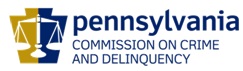 ChairmanDerin Myers Acting Executive DirectorOVS NewsletterJuly 3, 2018In this Issue... Preparation for future Victims of Crime Act (VOCA) Funding OpportunitiesMark Your Calendars:  Funding Announcements For RASA/VOJO Coming Soon!A Reminder To All RASA and VOJO Programs:  6th Quarter Program Reports Due by July 20th!NEW OVC Funding OpportunitiesVictims Compensation Assistance Program Online TrainingsHR Review: Tools For GrowthFirst Chance Trust Fund Act Amended To Consider Victimization, Impact Of CrimeChild Physical Abuse: A Guide To The CAC ResponseResponding To Youth Homelessness: A Key Strategy For Preventing Human TraffickingHealthcare Internet Crimes Cost Victims $925,849 Last YearPDAI Victim Services TrainingsAttention All Law Enforcement, Prosecutors, Social Workers, And Victim Service Providers!Keystone Crisis Intervention Team: Death Notification TrainingSave The Date: Eighth Annual Domestic Violence SymposiumPCAR: Enhancing Language Access: A Culturally Responsive ApproachBWJP: Training OpportunitiesAchieving Language Access for Crime Victims: A Regional Training SeriesSave The Date: 2018 National Institute For The Prosecution Of Elder AbuseSave The Date: PCADV’s Progress Through Unity ConferenceScholarships Available For 2018 National Victim Service ConferencesNew Program HighlightsUpcoming Events WebEx Online Trainings Available
Compensation Related: Basic, Advanced-Counseling, Transportation Expenses, Restitution and much more!Credits towards VOCA/RASA/VOJO training requirements are available for all sessions (unless indicated otherwise in the session description).  To receive training credits:  1) you must be logged into the session and 2) the WebEx application must be on your computer for the entire duration of the session.  As the OVS recognizes that emergencies may arise and you may not be able to attend the entire session, there is no prohibition against attending part of a session (although training credits will not be given in that instance).Training/Networking OpportunitiesAdditional RASA/VOJO/VOCA Approved TrainingReturn to top Preparation For Future Victims Of Crime Act (VOCA) Funding OpportunitiesVictims of Crime Act (VOCA) Funding 2019-2021:OVS staff are developing two VOCA Funding Announcements totaling $69M for release in July 2018.  These announcements are for the funding period of April 1, 2019 - September 30, 2021. Programs will have between six to eight weeks to complete their applications.  The Non-Competitive VOCA funding announcement totaling $23M will be made available as an allocation to existing VOCA grantees to increase organizational capacity and infrastructure. Each agency's allocation will be based on that agency's proportionate share of the total amount of VOCA funds currently awarded.  This announcement is open to all current VOCA recipients from the following three funding solicitations 2016-2019 VOCA Non-Competitive, 2016-2019 VOCA Competitive #1 and 2018-2020 VOCA Competitive #2.   Please Note: this announcement does not serve as continued funding for the 2016-2019 VOCA Non-Competitive Funding scheduled to end June 30, 2019.  Funding for current non-competitive VOCA recipients set to end on June 30, 2019 will be discussed at the Victims’ Services Advisory Committee (VSAC) scheduled for August 2018.  Once approved by VSAC, OVS will notify current recipients and provide programs with next steps.    The Competitive VOCA Funding Announcement totaling $46M will be made available to both new and existing programs on a strictly competitive basis. These funds are not subject to individual county allocations, but will be apportioned with 75% ($34.5M) being made available to urban counties and 25% ($11.5M) to rural counties, as designated by the U.S. Census Bureau.  The VSAC has identified twelve priority area that will receive a scoring preference. Those priority preferences include:Emergency Shelter & HousingAccess to Telehealth ServicesTransportationElderlyLGBTQPeople of ColorVictims with DisabilitiesImmigrantsVictims with Limited English Proficiency (LEP)Victims of Financial CrimesChildrenHomeless VictimsAddressing the unmet needs of your community and establishing or showing established community partnerships are essential elements of a successful competitive application.  If you intend to apply, OVS recommends you begin working on your application as soon as possible. NOTE: This $69 million in VOCA funding should not be considered sustainable past the end of grant period, September 30, 2021.  VOCA applicants under these two July 2018 funding opportunities should strongly consider projects that will not need sustained VOCA funding long-term, in the event the federal VOCA funding allocation to Pennsylvania is reduced in the out-years.When the VOCA funding announcements are formally released, notice will be provided in several ways, including the OVS Newsletter, PCCD’s website, emails to current project contacts, etc.  For all upcoming grant opportunities at PCCD (including RASA/VOJO and VOCA) you may also Sign-Up to Subscribe for Grant Opportunity Emails.  Thank you.Extension of 2016-2019 VOCA Competitive Funding:ATTENTION ALL CURRENT 2016-2019 VOCA COMPETITIVE FUNDING RECIPIENTS: VSAC has approved a one-year extension of funding through October 31, 2020.  Agencies receiving this funding may begin to plan the extension of their existing 2016-2019 VOCA Competitive projects.  OVS will notify recipients in the near future regarding the extension process.  Agencies are asked to keep this in mind when preparing for future funding applications.    Return to top Mark Your Calendars:  Funding Announcements For RASA/VOJO Coming Soon! Rights and Services Act/Victims of Juvenile Offenders (RASA/VOJO) Funding for 2019-2020:OVS staff are developing a RASA/VOJO Funding Announcement for release mid to late August 2018.  RASA/VOJO programs will have eight weeks to complete their applications.  This announcement is for the funding period of January 1, 2019 - December 31, 2020. **Please note that program designation for RASA/VOJO (which funds procedural services mandated by the PA Crime Victims Act, PA Juvenile Act and/or the PA Rules of Juvenile Court Procedure) are made by each county’s District Attorney in consultation with the Chief Juvenile Probation Officer.When the RASA/VOJO announcement is formally released, notice will be provided in several ways, including the OVS Newsletter, PCCD’s website, emails to current project contacts, etc.  For all upcoming grant opportunities at PCCD (including RASA/VOJO and VOCA) you may also Sign-Up to Subscribe for Grant Opportunity Emails.  Thank you.Return to top A Reminder To All RASA and VOJO Programs:  6th Quarter Program Reports Due by July 20th!Program reports for the 6th quarter of the current 2017/2018 RASA and VOJO grants will need to be submitted in Egrants by no later than Friday, July 20, 2018:RASA Program Reports – quarterly report due for the period from April 1 – June 30, 2018 VOJO Program Reports – quarterly report due for the period from April 1 – June 30, 2018 Note:  Quarterly fiscal reports for RASA and VOJO grants for the same reporting period will also be due in Egrants by July 20, 2018.If you should have any questions or need assistance completing your quarterly program reports, please contact Maria Katulis at mkatulis@pa.gov or (717) 265-8741 or Heather Cureau at hcureau@pa.gov or (717) 265-8712.  Also, if for some reason you are not able to submit your report with all of the data by the due date, please submit what you have in Egrants by July 20th, and contact us to request that we return it to you for revisions so your report is not delinquent in Egrants.  For fiscal report questions, please contact the fiscal staff person listed on your grant.  For technical assistance with Egrants, please contact the Egrants Support Line at (717) 787-5887Return to topNEW OVC Funding OpportunitiesPlease click here to view all opportunities. FY 2018 Victim Assistance Fellowship Program: Translation and Dissemination of Statistical Data – Please click here to apply by July 9, 2018FY 2018 Enhancing Access to Services Program – Please click here to apply by July 16, 2018FY 2018 Tribal Set-Aside Training and Technical Assistance Program – Please click here to apply by July 18, 2018Return to top Victims Compensation Assistance Program Online Trainings  The following trainings will be held on July 26, 2018 Loss of Support Clinic - 9:30 a.m. – 10:30 a.m. Click here to register. Transportation Expenses Clinic - 11:00 a.m. – 12:00 p.m. Click here to register.The following trainings will be held on August 7, 2018 Basic Compensation - 10:00 a.m. – 12:00 p.m. Click here to register. Myths of Compensation - 1:00 p.m. – 2:00 p.m. Click here to register. The following training will be held on August 21, 2018 Funeral & Burial Expenses Clinic – 9:30 a.m. – 10:30 a.m. Click here to register.  Loss of Earnings Clinic - 11:00 a.m. – 12:00 p.m. Click here to register. DAVE WebEx trainings All trainings count towards 1 hour of the required RASA/VOCA/VOJO training hours, except Basic Compensation which counts towards 2 and DAVE training which counts towards 2.15.Return to topHR Review: Tools For GrowthDiscovering MErcy carries out its mission from a beautiful and tranquil home in Northeastern Pennsylvania, as a nonprofit specializing in ministry, education, and support to male and female survivors of developmental trauma from human trafficking and severe childhood abuse, including physical, sexual, mental, and verbal abuse. In 2017 Discovering Mercy began transitioning from a for-profit to nonprofit.“We became a PANO member in 2017, using many of the Standards for Excellence educational resource packets to guide us in establishing our organization as a nonprofit,” explained Discovering MErcy’s Executive Director, Sharon Shipwash.  Just a year later, with many policies drafted and other documentation ready to be implemented, Sharon and her board of directors took a step back.  “How can we ensure we are going about this the right way the first time around?  Now that we have all these policies in place, what can we do to promote widespread understanding of roles and responsibilities among members of our leadership team?”, they asked themselves.  Then, Sharon found herself asking the same questions of PANO.  PANO’s response?  “That’s what our Consultant Collaborative is for!”  And the rest, as they say, is history. Please click here to read more. Return to topFirst Chance Trust Fund Act Amended To Consider Victimization, Impact Of CrimeA PCCD fund that provides scholarships and grants to children who live in areas with high rates of crime, school dropout, and incarceration was recently amended by Act 42 of 2018.  Rep. Ron Marsico (R-Dauphin) authored the legislation, which will require PCCD to consider factors such as the student or child’s victimization or the impact of crime on that student or child when determining preference for student scholarships or programs.  More information on the law can be found here.Return to topChild Physical Abuse: A Guide To The CAC ResponseDespite the fact that CACs serve many more victims of child sexual abuse than they do victims of child physical abuse (CPA), federal data show that physical abuse is far more common, potentially indicating that CACs without a specialized response to physical abuse may be unequipped to serve a large population of child victims of abuse within their jurisdictions. The CAC model is appropriate for providing evidence-based services to child victims of physical abuse when the CAC and partnering MDT members have the necessary capacity and resources to do so. Physical abuse cases often benefit not only from specialized mental health treatments, but also require special considerations for medical services, victim advocacy, forensic interviewing, and MDT collaboration. This guide identifies numerous considerations and differences in the response and intervention to physical abuse for a CAC currently serving sexually abused children and their families. Please click here to learn more. Return to topResponding To Youth Homelessness: A Key Strategy For Preventing Human TraffickingAn estimated 4.2 million young people (ages 13–25) experience homelessness annually, including 700,000 unaccompanied youth ages 13 to 17.1 Many of those young people will become victims of sex or labor trafficking. Research from numerous studies have found trafficking rates among youth and young adults experiencing homelessness ranging from 19% to 40%.2 Although the varying populations and methods of these studies do not allow for a definitive number, this means, using the lower end estimates, that about 800,000 of the youth and young adults who experience homelessness in a year may also be victims of sex or labor trafficking in cities, suburbs, rural communities, and American Indian Reservations across the country. Some youth experiencing homelessness are even more vulnerable to trafficking than these incredibly high numbers suggest, and interviews with these youths illustrate some common themes and pathways. Basic needs, such as the lack of a safe place to sleep at night, often play a role in their trafficking experiences. Homelessness and trafficking begin early, often well before age 18. LGBTQ youth and youth who have been in foster care experience trafficking at higher rates than other youth experiencing homelessness. Girls and young women are more likely to experience trafficking, but boys and young men also experience high levels of trafficking. Youth experiencing homelessness who have also been victims of sex trafficking are more likely to have mental health and substance use issues, to have experienced physical and emotional abuse by parents or guardians, and to have a history of sexual abuse. Using this research, policymakers, service providers, and advocates can and must bring about change to meet the basic needs of young people to prevent and address homelessness and trafficking. Please click here to learn more. Return to topHealthcare Internet Crimes Cost Victims $925,849 Last YearHealthcare internet crimes cost victims $925,849 last year, according to the FBI Internet Crime Complaint Center’s (IC3) 2017 Internet Crime Report.  The report includes stats on internet crime complaints received by the center during 1997. The center defines a healthcare-related crime as a “scheme attempting to defraud private or government health care programs, usually involving health care providers, companies, or individuals.”  “Schemes may include offers for fake insurance cards, health insurance marketplace assistance, stolen health information, or may involve medications, supplements, weight loss products, or diversion/pill mill practices. These scams are often initiated through spam email, Internet advertisements, links in forums or social media, and fraudulent websites,” the report explained. Please click here to read more. Return to topPDAI Victim Services TrainingsCrossing BridgesAugust 8, 2018 / 9:00 a.m. – 4:00 p.m.Camp Hill Giant Community CenterMost of us have heard about or have read various yet sometimes confusing descriptions of “restorative practices”. This is your opportunity to eliminate the confusion between the models, such as: restorative group conferencing, family group decision making, family group conferencing, circles, victim impact panels, victim impact statements or victim-offender conferencing/mediation.  This training session will provide each participant with an overview of restorative practices and discern the strengths and differences of the various restorative practice models. The participants will learn what these practices look like and better understand how these practices reflect the intent of the juvenile justice goal for holding juvenile offenders’ accountability and increasing victim satisfaction. This 1-day training will: o Introduce various restorative practices; o Provide an understanding of the best practices of restorative justice; o Clearly delineate the definitions, differences and similarities of restorative practices, and o Provide the opportunity to experience several restorative practices step by step through role play that will outline a preliminary scheme for program replication for those who are interested. Bridge Out of PovertySeptember 19, 2018 / November 7, 2018AM and PM sessionsPhiladelphia area, location to be determinedOver 1.5 million Pennsylvanians live in poverty. If you serve individuals and families that live in poverty, this training will help you gain a deeper understanding of general of generational and societal elements that contribute to the life and impact of poverty. Participants will engage in a variety of scenario-based exercises to gain insight into what it is like to live in poverty. Additionally, this training will provide strategies to increase outcomes for those experiencing the challenges of poverty. This training will: o Define poverty; o Identify and describe various factors that contribute to poverty; o Identify the “hidden rules” of poverty; o Develop strategies for building bridges out of poverty. Victim Services Foundational Academy October 17-19, 2018The Hyatt Hotel, State College, PAReturn to topAttention All Law Enforcement, Prosecutors, Social Workers, And Victim Service Providers!Following the Evidence in Child Exploitation CasesThis FREE 2-day training will focus on going beyond a child’s word and seeking evidence to corroborate a child’s statement. Various members of the multidisciplinary team, such as law enforcement, child protective services, and forensic interviewers may gather different or differing information. You will focus on evaluating evidentiary findings through crime scene images, interviews and case studies, and highlight the importance of working cooperatively with other disciplines for the benefit of child victims and the prosecution of offenders. Understand multidisciplinary team members’ roles and responsibilities for protecting child victims and offender prosecution.August 9-10, 20188:30 a.m. – 4:30 p.m.Penn State University Health & Wellness Conference Room, Suite 201200 University DriveSchuylkill Haven, PA 17972Topics to be covered during this 2-day training include:From First Responder to Prosecution: The MDT Approach in Child Maltreatment CasesDynamics of Fictionalization and EvidenceInterview & Investigation TechniquesPlease click here to learn more and to register.Return to topKeystone Crisis Intervention Team: Death Notification TrainingDeath Notification can be part of anyone's job. It is not a fun task, but one that is so important to the survivors' healing. In this training, you will learn best practices in Death Notification as well as possible reactions by survivors and how to help.September 24, 30189:30 a.m. – 4:30 p.m.Bucks County Public Safety Training Center1760 S. Easton RoadDoylestown, PA 18901Who?  First Responders, Law Enforcement, Emergency Management, Victim Services, Spiritual Care Providers, Volunteers and anyone who may have to deliver a death notificationPlease click here to register. Training is provided free of cost. Return to topSave The Date: Eighth Annual Domestic Violence SymposiumThis free, half-day symposium also will include a panel discussion with experts and advocates who will examine these issues from a variety of experiences and expertise. October 2, 20189:30 a.m. – 12:30 p.m.Cabrini University, Grace Hall610 King of Prussia RoadRadnor, PA 19087-3698Please click here to learn more and to register. Return to topPCAR: Enhancing Language Access: A Culturally Responsive ApproachDeveloping an Effective Language Access PlanJuly 31, 20182:00 – 3:30 p.m.In order to carry out effective safety planning, and provide critical information to assist ALL survivors in making informed choices, it is imperative to ensure meaningful access to services and available options for survivors with limited English proficiency. Under Title VI of the Civil Rights Act of 1964, all organizations that receive federal funding must take reasonable steps to ensure meaningful access to individuals with Limited English Proficiency (LEP). Join us as we discuss concrete steps for developing an effective language access plan. Please click here to register.Q&A Session: Developing an Effective Language Access PlanAugust 6, 20182:00 – 3:30 p.m. This Q & A session is to address concerns and questions participants may have from prior webinars presented in this series, as well as to address any challenges participants may be encountering in developing, enhancing, implementing or monitoring their organizational language access plan. Please click here to register.Return to topBWJP: Training OpportunitiesProcess Matters: Procedural Justice and its Impact on How Systems Respond to Domestic ViolenceJuly 12, 2018 / 2:00 – 3:30 CDTThis training will provide a framework for improving access to justice in domestic violence cases through a procedural justice lens. The discussion will focus on the research underlying procedural justice, contextualizing these concepts within the realities of domestic violence cases and provide practical tools for overcoming the challenges to delivering procedural justice to all litigants. This will be an interactive session, where participants will be asked to use the chat box to provide examples of procedural justice from their own work. They will also be asked to identify challenges to delivering procedural justice and suggest unique strategic solutions, based on the information presented, to implement in their own practice and across the systems in which they work. Finally, participants will be asked to discuss how procedural justice and looking at perceptions of fairness can be used to identify opportunities for addressing actual unfairness and bias throughout systems that impact how domestic violence cases are adjudicated.Please click here to register. We Built a Portal: How Multnomah County Leveraged Technology to Better Connect Victims to the Support They NeedJuly 19, 2018 / 2:00 – 3:30 CDTAs offenders move through the criminal justice system, so do their victims. "It's not done just because the case is done" is a common challenge we hear in interviews with crime victims. In 2017 Multnomah County partnered with Code for America to create a better experience for victims of crime as they navigate this complex system. Working together, they took a holistic approach in looking at all the touch points a victim may encounter. Victim advocacy tends to be front loaded, so they built technology to fill in the gaps, with a focus on post-conviction efforts. The web portal aims to give crime victims the information they need and ensure it is timely and available when they need it. In this presentation, we'll share our approach to creating a victim-centered digital services, provide a demonstration, go over the outcomes we have seen, and discuss what we have learned both during the design process and after.Please click here to register. Protection Order Practice of Prosecutors and Law EnforcementAugust 23-24, 2018 / Washington, DCThe goal of the training is to allow prosecutors and law enforcement to gain valuable information regarding full faith and credit and the evidence necessary to prosecute a defendant for violating a protection order, while recognizing the dynamics of stalking, and the role that multiple violations of orders can play in creating and substantiating a stalking charge. This training will focus on law enforcement and prosecutors gaining valuable insight into the role that protection order violations play, whether the resulting charge is stalking (based on the protection order violations) or charging the violation of the order of protection.Please click here to learn more and to register. Registration end July 30, 2018Return to topAchieving Language Access for Crime Victims: A Regional Training SeriesThis two-day training will increase crime victim service providers' capacity and expertise around language access for people with limited English proficiency and people who are Deaf and hard of hearing. The training will cover the following topics: An overview of why language access mattersThe legal and ethical responsibilities of providing language accessHow to plan for language accessHow to conduct a needs assessment and where to find resources in your communityWorking with interpretersHow to manage the use of other language access devices, including the use of technology How to monitor your language access plan for quality assuranceDates and Locations:*You can request to be added to the wait list*July 11-12, 2018Minneapolis, MN (full)August 22-23, 2018Albuquerque, NM (full)This training is free, although registration is required. Attendees who travel to Washington, DC, Minneapolis, or Albuquerque will use their own grant or agency dollars to attend.   Return to topSave The Date: 2018 National Institute For The Prosecution Of Elder AbuseThe 2018 National Institute for the Prosecution of Elder Abuse (NIPEA) is planned to be held August 7-10 in Philadelphia, PA. This is a three-and-one-half-day course designed to challenge prosecutors to reevaluate their approach to prosecuting elder abuse cases. Participants receive training on the dynamics of elder abuse as well as practical skills to successfully prosecute these cases. 

Questions? Please contact Ann Laatsch, NCALL Justice System Coordinator, at alaatsch@ncall.us.Return to topSave The Date: PCADV’s Progress Through Unity ConferenceWhen: October 24-26, 2018Where: Eden Resort, Lancaster, PAThe Pennsylvania Coalition Against Domestic Violence (PCADV) seeks proposals for “Progress Through Unity,” our biennial statewide conference. This year, the theme of our conference focuses on collectively creating and sustaining healthy communities. Since celebrating PCADV’s 40th anniversary in 2016, we realize the need for progression and innovation in domestic violence advocacy and prevention work. Using the tracks of Safe, Healthy, Inclusive, and Just, we are in search of new and progressive workshops that address community conditions, norms and root factors in efforts to end and prevent domestic violence. For additional information, please contact 2018conference@pcadv.org. More details about the Progress Through Unity Conference, as well as registration details, will be available soon. Return to top Scholarships Available For 2018 National Victim Service ConferencesThe Pennsylvania District Attorneys Institute (PDAI) is pleased to announce the availability of funding for scholarships to attend eligible national victim service conferences.  This funding is made available through a grant awarded to PDAI by the Pennsylvania Commission on Crime and Delinquency (PCCD) for subsidizing the costs associated with attending these training conferences.  These costs may include registration fees, per diem (for food), and reasonable transportation and lodging expenses.  The scholarships are only available to victim service professionals to attend any national conference focused on victim service training.  To qualify, the applicant’s entire job focus must be on providing support, information, and assistance to victims.  Any eligible conference must be completed within the 2018 calendar year.  Only one person per agency can receive a scholarship and only after providing a sufficient justification of need.  Recipients are selected based upon the information provided in the application, the number of scholarships previously awarded, and remaining available funding. To view the Scholarship Application, please click here. Return to top New Program Highlights If your program is offering new or extended services, or implementing new initiatives that you would like to highlight, please submit your news article to Heather Hewitt at hhewitt@pa.gov. Return to top The next OVS Newsletter will be published on Wednesday, July 18, 2018.  If you would like any training events, fundraisers, or notable news published in this newsletter, please submit them to Heather Hewitt at hhewitt@pa.gov by Wednesday, July 11, 2018.
You have signed up to receive the OVS Newsletter from the Office of Victims' Services.  This newsletter will be sent to you on a biweekly basis via email.  If your email address changes or you would like to be removed from the OVS Newsletter distribution list, please contact Heather Hewitt at (717) 265-8730 or via email at hhewitt@pa.gov.Pennsylvania’s Office of Victims’ Services  |  3101 North Front Street  |  Harrisburg, PA  17110 |  (717) 783-0551www.pccd.pa.gov PA Crime Victims Websitewww.pcv.pccd.pa.govTwitter: @PaCrimmCom 